Co to jest seplenienie? Ćwiczenia dla ćwiczących SZ/Ż/CZ/DŻ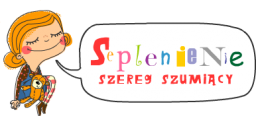 Co to jest seplenienie?W praktyce głoski sz, ż, cz, dż najczęściej są zamieniane na ich łatwiejsze odpowiedniki z pozostałych dwóch szeregów, realizowane prawidłowo bądź deformowane(np. sz jest zastępowane przez s przedniojęzykowo-zębowe, ewentualnie przez s realizowane międzyzębowo bądź bocznie; może też być zastępowane przez ś prawidłowo realizowane, przez ś międzyzębowe lub boczne).Ustawienie narządów artykulacyjnych:Język znajduje się za górnymi zębami, dokładniej za wałkiem dziąsłowym.Boki języka dotykają górnych zębów.Zęby są zwarte, wargi lekko wysunięte do przodu w kształcie ryjka.Naśladujemy dźwięki, jakie wydaje pociąg: cz-cz-cz-cz lub naśladujemy dźwięki, jakie wydaje wiatr: szszszsz...Oto kilka przykładów ćwiczeń pomagających w wywołaniu głosek szumiących:Ćwiczenia języka:Dotykamy palcem lub zimną łyżeczką podniebienia tuż za górnymi zębami, nazywając je "zaczarowanym miejscem", "parkingiem",w którym język (krasnoludek, samochód) powinien przebywać, gdy mamy zamkniętą buzię;Przytrzymywanie czubkiem języka przy podniebieniu rodzynek, pastylek pudrowych, cukierków halls (z wgłębieniem w środku) itp.;Zlizywanie nutelli, mleka w proszku, miodu z podniebienia przy szeroko otwartych ustach;Język malarzem – dzieci naśladują malarza, który pędzlem maluje obrazy. Język to pędzel. Za każdym razem moczą pędzel w farbie (dotykanie czubkiem języka wałka dziąsłowego, malują wzór, płuczą pędzel (oblizywanie językiem dolnych dziąseł od wewnętrznej strony).Dzieci czubkiem języka naśladują malowanie różnych wzorów na podniebieniu: kropek, kółek, linii, kwadratów, trójkątów. Ćwiczenia warg:Chcemy pocałować mamę, ale ona jest daleko – posyłamy całuski;Balonik - nadymanie policzków, usta ściągnięte (dla urozmaicenia bawimy się w baloniki, które "pękają" przekłute palcami);Zmęczony konik - parskanie wargami.PROPOZYCJE GIERZakręć kołem i wykonuj wylosowane ćwiczenia:https://wordwall.net/resource/1661163/%c4%87wiczenia-buzi-i-j%c4%99zykaNazywaj pojawiające się elementy głoską "ż"/"rz" w nagłosie i klikaj na ich odpowiednik.https://wordwall.net/pl/resource/1050084/logopedia/nazywaj-pojawiaj%C4%85ce-si%C4%99-elementy-g%C5%82osk%C4%85-%C5%BC-rz-w?ref=embed-imagewg WojcieszekAutorska zimowa gra planszowa usprawniająca pracę narządów artykulacyjnych pani Gosia Chromińska https://cloud6o.edupage.org/cloud/artykulacyjna_gra_planszowa.pdf?z%3A2jX6b5JSzQrIhu0LoIDyc%2FU2yWatn2gdstzEhguzomuh1HaJO%2BycRrrU6HjPcVVD